Home Finish - doskonała firma wykończeniowa, Kraków wie co dobreGdyby przeprowadzić ankietę wśród osób remontujących swoje mieszkania i sprawdzić, która firma wykończeniowa Kraków przekonuje do podjęcia usług, to niewątpliwie wśród kandydatów znalazłoby się miejsce dla Home Finish. Wiele osób podkreśla jak dużo jest w stanie zaoferować wspomniane przedsiębiorstwo. W poniższym artykule postaramy się przedstawić argumenty na to, dlaczego ta firma jest ceniona wśród klientów.Stwórz z odpowiednimi osobami wymarzone miejsce do życiaUrządzanie wnętrz oraz dostosowywanie ich do własnych potrzeb bywają zadaniami niezwykle skomplikowanymi. Szczególnie w przypadku, gdy powierzchnia, którą dysponujemy wyróżnia się niestandardowymi wymiarami. W takich sytuacjach firma wykończeniowa Kraków Home Finish może być receptą na nasze domowe rewolucje. To grono specjalistów wykonujących usługi remontowe, którzy nie boją się podejmować nawet najtrudniejszych wyzwań. Dowodem na to jest szereg klientów, którzy podkreślają profesjonalizm, pełne zaangażowanie i zaskakujące efekty współpracy.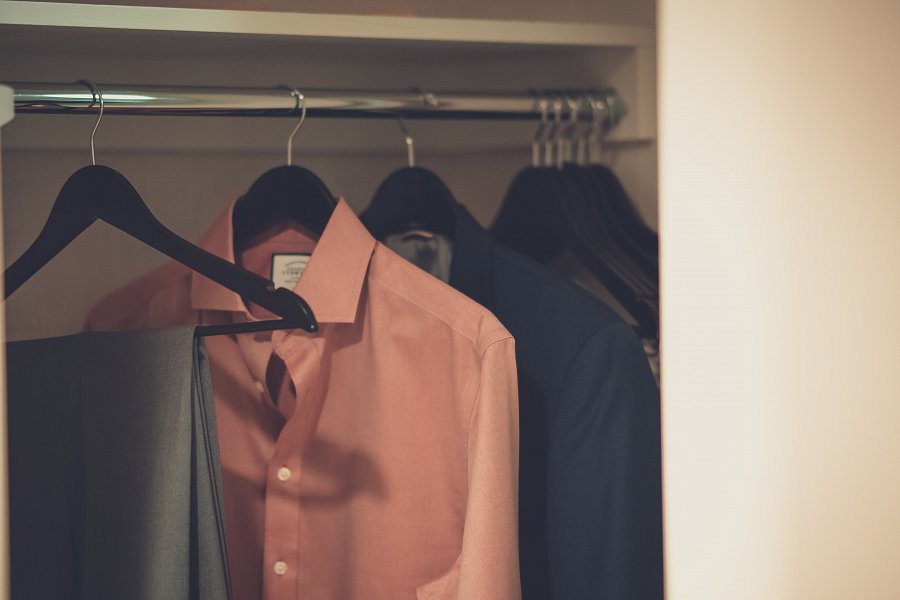 Firma wykończeniowa, Kraków sięga po profesjonalistówWpisując w wyszukiwarkę frazę firma wykończeniowa Kraków można natrafić na wiele firm oferujących na obszarze Małopolski usługi remontowe. Niemniej jednak nie każda może się pochwalić takimi sukcesami, jak Home Finish. Dowodem jakości i zadowolenia mogą być realizacje wykonanych dotychczas projektów, które goszczą na stronie przedsiębiorstwa. Wśród usług, które firma wykończeniowa Kraków Home Finish realizuje można znaleźć także zlecenia, jak stworzenie projektu i wizualizacji, dobór materiałów, a także wykonanie. Dla tego przedsiębiorstwa nie stanowi najmniejszego problemu wykonanie mebli na zamówienie. Wystarczy tylko sprecyzować swoje oczekiwania, a Home Finish przełoży je na rzeczywistość.